ĐỀ TUYỂN SINH VÀO LỚP 10 MÔN TOÁN  - NĂM HỌC 2021 – 2022             ĐỀ ÔN LUYỆN --- 25 ---  DÀNH CHO HỌC SINH KHỐI 9Bài 1: (2 điểm) a)  Cho hàm số   . Xác định hệ số a, b biết đồ thị của hàm số đã cho là một đường thẳng song song với đường thẳng  và đi qua điểm M(5; 1).	b) Trong mặt phẳng tọa độ cho đường thẳng (d):  và parabol (P):. Tìm m để (d) và (P) có một điểm chung.Bài 2: (2 điểm) Cho biểu thức : P =  với x ≥ 0, x ≠ 4.1) Rút gọn P. 2) Tìm x để P = 2.Bài 3: (2,0 điểm) Cho phương trình , với m là tham số. Giải phương trình khi m = 1.Tìm giá trị của m để phương trình đã cho có hai nghiệm  thỏa mãn .Bài 4: (3,,0 điểm)  Cho tam giác nhọn ABC nội tiếp trong đường tròn (O). Vẽ các đường cao AH, BK và CP của tam giác ABC, với  a) Chứng minh tứ giác BPKC nội tiếp.b) Chứng minh rằng c) Đường thẳng PK cắt (O) tại hai điểm E và F. Chứng minh OA là tia phân giác của .Bài 5 (1,0 điểm). Giải hệ phương trình  (với ).HƯỚNG DẪN GIẢI:Cho tam giác nhọn ABC nội tiếp trong đường tròn (O). Vẽ các đường cao AH, BK và CP của tam giác ABC, với  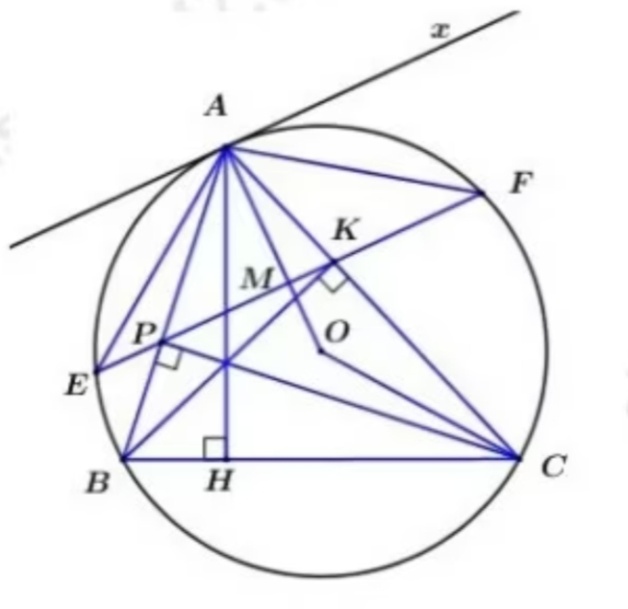 a) Chứng minh tứ giác BPKC nội tiếp.Xét tứ giác BPKC có: nên P, K cùng thuộc đường tròn đường kính BC.Vậy tứ giác BPKC nội tiếp đường tròn đường kính BC.b) Chứng minh rằng ABH vuông tại H nên (1)    có OA = OC nên cân tại O Ta có: Lại có: (góc nội tiếp và góc ở tâm cùng chắn cung AC).  (2)Từ (1) và (2) ta suy ra c) Đường thẳng PK cắt (O) tại hai điểm E và F. Chứng minh OA là tia phân giác của .Kẻ tiếp tuyến Ax với (O).Ta có  (góc nội tiếp và góc ở tâm cùng chắn cung AC).Mà (góc ngoài và góc trong tại đỉnh đối diện của tứ giác nội tiếp BPKC)  Hai góc này lại ở vị trí so le trong.Ta có: (do Ax là tiếp tuyến của (O) tại A) Gọi , ta có tại M. Suy ra M là trung điểm của EF.Suy ra tam giác AEF có OA là đường cao đồng thời là trung tuyếnSuy ra tam giác AEF cân tại A. Vậy đường cao AO là phân giác của góc EAF.Câu 5 (0,5 điểm)Giải hệ phương trình  (với ).Ta có:Thay vào phương trình (2)  ta cóDo đó pt(*) vô nghiệm.Vậy hpt đã cho vô nghiệm.